                        МЕЖРЕГИОНАЛЬНАЯ МОЛОДЁЖНАЯ  ОБЩЕСТВЕННАЯ ОРГАНИЗАЦИЯ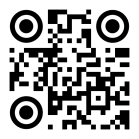 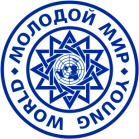 «МОЛОДОЙ МИР»ТЕКСТЫ В ФОРМАТЕ DOCX ДЛЯ ПРЕСС-РЕЛИЗОВ ПРОЕКТА «СЛЕДЫ НАЦИЙ»СЛЕДЫ НАЦИЙ. ЧТОБЫ ПОНЯТЬ, КУДА МЫ ПРИДЕМ, НУЖНО ЗНАТЬ С КЕМ И ОТКУДА.Обращение Президента ММООММСтарый, худощавый, восковой старичок в черном фраке, в коротеньких панталонах, черных шелковых чулках и башмаках с пряжками», — так Герцен описывал доктора Гааза — немецкого врача, который в начале XIX века приехал в Москву лечить русских князей. А в итоге бесплатно лечил стариков в богадельнях, создал больницу «для чернорабочего класса» и отчаянно пытался облегчить жизнь ссыльных и каторжных.Гааз не боялся конфликтовать с властями, с тюремной администрацией. Он сумел добиться отмены железного прута, к которому приковывали каторжников — шесть-восемь человек, совершенно разных по возрасту, сложению, росту, здоровью. Потребовалось больше десятилетия, чтобы прут сначала заменили цепью, а потом убрали вовсе. Одно из главных достижений немецкого врача — облегчение тяжести кандальных цепей с 16 до 7 кг, чтобы они не стирали ноги в кровь. Другим важным вкладом в российскую историю стало его исследование минеральных источников.Доктор Гааз умер 16 августа 1853 года. После него не осталось никакого имущества. Около 20 тысяч человек шли за его гробом. Его похоронили на Иноверческом кладбище на Введенских горах — сейчас это район Лефортово на востоке Москвы. На памятнике Федора Петровича Гааза, как его стали звать в России, висят такие облегченные им кандалы. И видна надпись по-русски: «Спешите делать добро!»Наверное, есть тысячи историй о том, как иностранцы сделали нашу страну своим домом и добились признания и любви наших соотечественников. Это истории, о которых мы пока не знаем. Но мы знаем, что они есть и мы благодарны представителям разных национальностей, которые помогали нашим предкам создавать великую страну. Мы благодарны тем, кто спасал, кто учил, кто строил, кто рисовал, кто воевал, кто сеял и собирал урожай – все они стали частью нас, частью нашей истории и нашей культуры, И у других государств есть герои, приехавшие издалека и оставшиеся навсегда. Среди них есть и наши соотечественники. И даже современники. И мы гордимся ими. И ими гордятся и жители тех мест, куда привела наших соотечественников судьба.Разработанный ММОО «Молодой Мир» международный молодежный исследовательский культурно-исторический проект «Следы Наций» направлен на выявление влияния взаимопроникновения культур во всех областях жизнедеятельности человечества на протяжении исторического процесса, а также на моделирование Будущего как результата произошедших и современных демографических, политических и климатических процессов.Мы приглашаем вас принять участие в развитии проекта «Следы Нации» и предлагаем стать его частью на этапе формирования. Мы верим, что вместе мы откроем мир истории народов с новой стороны, больше внимания уделяя взаимному влиянию не только народов, но и личностей, всех тех, кто сделал этот мир таким, какой он есть.Во время работы в проекте вы сможете находить новых друзей и единомышленников в своей стране и за рубежом, участвовать в международных экспедициях и туристических походах по следам соотечественников, в международных культурных и творческих фестивалях, в мероприятиях культурного, экономического, образовательного и творческого сотрудничества, а также в молодежных форумах моделирования Будущего и других мероприятиях, направленных на расширение и укрепление дружбы и сотрудничества между народами.Шаги реализации нашего общего проекта, которые нам нужно сделать в первую очередь:— Привлечение партнеров и получение подтверждений участия в профильных мероприятиях проекта «Следы Наций» от университетов, школ, колледжей, общественных организаций и фондов.— Подтверждение готовности телевизионных и радио каналов, а также печатных и интернет СМИ освещать подготовку и проведение мероприятий проекта «Следы Наций».— Расширение аудитории участников. партнеров и спонсоров мероприятий проекта «Следы Наций».— Наполнение портала и запуск первых исследовательских мероприятий  «Traces of Nations», а также:     — Фестиваля «Горящие Сердца» («Burning Hearts»)     — Телевизионного (или интернет) шоу «Цивилизаторы» («Civilizers»)     — Мультиязычного молодежного итернет-журнала «Лучший из миров» («Best of Worlds»)Успех проекта «Следы Наций» зависит от каждого из нас. Мы должны рассказать о нашем проекте нашим друзьям и близким. Для быстрого и эффективного развития нам потребуется максимальный уровень поддержки – помощь в организации работы с вашими университетами, в освещении шагов проекта на телевидении и в прессе, привлечение партнерской и спонсорской помощи для организации мероприятий и многое другое.Мы верим, мы знаем, что каждый из нас получит не только свои потрясающие находки и личные результаты, но и гордость от участия в уникальном проекте – в «Следах Наций»! Присоединяйтесь! Исследуйте! Делитесь опытом, помогайте друг другу, понимайте друг друга и вместе мы сделаем наш мир лучше!Анна СироткинаСо-Председатель  Оргкомитета проекта «Следы Наций»ЦЕЛИ ПРОЕКТАВам доводилось разговаривать с иностранцами о своей родине? Вы рассказывали им о своих великих полководцах, ученых, путешественниках, музыкантах, художниках и артистах? Вы описывали им красоту природы, силу духа и достижения технологий, при этом уводя внутренние проблемы и противоречия на дальний план? Многие из нас бывали в такой ситуации. А представляете, какими весомыми могли стать ваши аргументы, если бы вы смогли указать на пользу, которую ваши соотечественники принесли стране вашего оппонента?  А насколько окрепла бы ваша дружба, если бы вы рассказали ему о том, что знаете, как много хорошего его соотечественники сделали для вашей родины?  А если представить, что такой диалог мог бы состояться в зоне приграничного конфликта и привл бы враждующие стороны к примрению?  Упущенные возможности есть в жизни каждого человека. Есть такие возможности и у наций и у государств. И мы верим, что открывая друг другу свои лучшие черты и показывая то, что внутри каждого есть человечески чувства, представители многих народов смогут вернуть упущенные возможности, преодолеть вражду и непонимание и сделать этот мир добрее!Важно это не только среди граждан разных стран, но и внутри многонациональных государств, где национальная идентичность и взаимный интерес и уважение представителей разных национальностей к истории, традициям и жизни, друг друга, позволяют сохранять мир и спокойствие.Целью проекта «Следы Наций» является формирование атмосферы мира и доверия между народами, населяющими наш общий дом – планету Земля через вовлечение многонациональной молодежи в исследовательские, культурные, творческие, туристические и другие мероприятия.НАШЕ ВИДЕНИЕМы искренне верим в то, что жизнь каждого человека бесценна и в то, что мы должны относиться к другим только так, как хотим, чтобы относились к нам самим. Мы строим мир, в котором все уважают и понимают друг друга, помогают и поддерживают друг друга, живут с радостью в душе и с уверенностью в будущем. Мир, в котором нет вражды и ненависти среди людей разных рас, национальностей, религий и где все проблемы решаются только мирным путем.  Мир, в котором счастливые гордые и сплоченные народы живут исполненные взаимоуважением, любовью, справедливостью и честью. Так выглядит наш Мир– Мир в котором есть место каждому!НАША МИССИЯМы помогаем людям разных национальностей, узнать больше о культуре, истории, потребностях и взглядах друг друга,  найти общие интересы и повысить уровень взаимопонимания и доверия во время совместной научной, практической и творческой работы, а также при участии в развивающих, туристических и развлекательных мероприятиях проекта «Следы Наций».В меру своих сил, мы продвигаем общечеловеческие ценности, главная из которых это право каждого человека на счастливую жизнь вне зависимости от места его проживания, религии, пола или расы. Мы стараемся рассказать об успехах и достижениях лучших сынов своих народов, совершивших и совершающих поступки и достижения во благо конкретных людей и всего человечества. Мы прикладываем все усилия для создания, поддержания и расширения атмосферы доверия и дружбы между людьми разных стран, национальностей и религий через демонстрацию достойных уважения и подражания поступков их отдельных представителей. Наравне с примерами самоотверженности и верности долгу, мы показываем примеры проявления простых человеческих чувств и поступков, близких каждому – сострадание, любовь, честность, вера в справедливость и надежда на лучшее... Эти детали подчеркивают схожесть всех людей, их мотиваций и поступков, независимо от того, где они были рождены. Мы стараемся, чтобы среди коренных жителей городов и стран, не осталось равнодушных, чтобы все смогли увидеть в представителях других народов друзей, желающих с ними одного и того же – сделать место своего пребывания лучше. Для себя, для своих детей и родителей, для друзей, для близких и для гостей, которые придут в их общий дом с миром.ЧТО МЫ ДЕЛАЕММы реализуем программы воспитания, самосовершенствования и сотрудничества с целью расширения возможностей каждого человека в самоопределении и самореализации, в том числе на особенно важном сейчас поле - поле народной дипломатии.В проекте «Следы Наций» запланирована реализация следующих задач:— проведение культурных, исторических, лингвистических и других исследований;— организация краеведческих мероприятий и экспедиций по следам соотечественников;— создание интерактивной карты мира «Следы Наций» на портале tracesofnations.org;— проведение регулярных форумов моделирования Будущего и других мероприятий культурного, экономического, образовательного, туристического и творческого сотрудничества, направленных на расширение и укрепление дружбы и взаимопонимания между народами.Частью проекта «Следы Наций» станут:— Фестиваль «Горящие Сердца» («Burning Hearts»)ТМ— Телевизионное (или интернет) шоу «Цивилизаторы» («Civilizers»)ТМ— Мультиязычный молодежный итернет-журнал «Лучший из миров» («Best of Worlds»)ТМПортал проекта «Следы Наций»Портал «Следы Наций» (tracesofnations.org) позволяет наглядно увидеть на карте исторические факты, места событий или поступков представителей человечества, оказавших влияние на ход истории, а также посмотреть историю и календарь будущих мероприятий проекта «Следы Наций» и его партнеров.  На портале проекта пользователи могут разместить:- Следы известных соотечественников за границей и следы иностранцев на территории родной страны, а также следы великих иностранцев на территориях других государств;- информацию людях и местах, в которых произошли события координальным образом изменившие ход истории;- информацию о туристических маршрутах для краеведческих, археологических и других исследований;- Следы – быт, историю и культуру народов своего региона, в том числе коренных и малочисленных, а также народов других стран мира.- свои личные наблюдения и опыт путешествий на отдельной карте участников мероприятий;- научные статьи, исследования, очерки и репортажи по тематике проекта «Следы Наций».ПАРТНЕРАМ  ПРОЕКТА «СЛЕДЫ НАЦИЙ»БОльшую часть работ в проекте «Следы Наций» ведут волонтеры – школьники, студенты и молодежь из разных регионов России. Нас уже поддерживают российские и зарубежные партнеры, в том числе университеты. Мы разрабатываем новые форматы сотрудничества и мероприятия проекта и нам важны ваши видение, идеи, советы, связи и помощь в координации для эффективного развития.Мы благодарим тех, кто уже подтвердил своё участие в проекте «Следы Наций». Мы верим, что «Следы Наций» будут поддерживать все больше людей, университетов,  государственных, коммерческих и некоммерческих организаций во всем мире. Мы будем рады новым участникам и партнерам, а также любой помощи и поддержке проекта! Мы очень хотим, чтобы проект «Следы Наций» стал и вашим проектом!Наше предложение такое, каким его видим мы сами, и мы надеемся, что вы  найдете в идее проекта «Следы Наций» и в его мероприятиях то, что вас заинтересует и что вам понравится. Если у вас возникнут пожелания к проекту и его реализации, пожалуйста, свяжитесь с нами и вместе мы воплотим в жизнь лучшие решения! Принимайте участие в запуске и реализации Международного Молодежного Исследовательского проекта «Следы Наций»  в качестве Участников, Партнеров, Спонсоров, Со-Организаторов, Членов Оргкомитета или Жюри Конкурсов и Фестивалей!ВМЕСТЕ МЫ СДЕЛАЕМ МИР ЛУЧШЕ!Обращение президента ММООММ: tracesofnations.org/president-mmoomm-appeal/  Что и Зачем в «Следах Наций»: https://tracesofnations.org/what_and_why/ КОНТАКТЫ И ДАННЫЕ ОРГАНИЗАТОРОВРазработку медийных и имиджевых мероприятий проекта «Следы Наций» осуществляет Молодежное Творческое Объединение «PMG» presidentmediagroup.ru. _______________________________________________________________________________________________________________________________________________________________________________________________________________________________________________________________________Контакты оргкомитета проекта «Следы Наций»: Организатор: ММОО «Молодой Мир» (молодоймир.рф)е-мейл:  office@tracesofnations.org тел. +7 995 777 44 24Медиасопровождение: pmg@presidentmediagroup.ru  QR КОДЫ ДЛЯ РАЗМЕЩЕНИЯ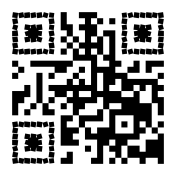 САЙТ    TRACESOFNATIONS.ORG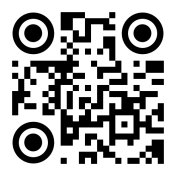 САЙТ   ММОО «МОЛОДОЙ МИР»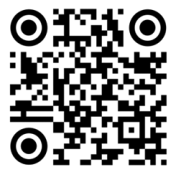 ГОТОВЯЩИЙСЯ К ЗАПУСКУ БЛАГОТВОРИТЕЛЬНЫЙ ПРОЕКТММООММ «ДОБРОМОБИЛЬ»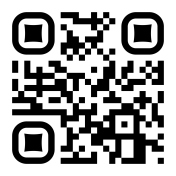 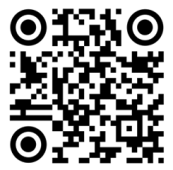 МЕДИА-ПАРТНЕР ПРОЕКТОВ ММООММ                                         ПРОМО-РОЛИК                                                                                                                     PMG - PRODUCTION